MEMORANDUMo spolupráci na přípravě a realizaci rekonstrukce křižovatky silnice III/48411 a ulice Horní ve Sviadnovědále jen „memorandum“Obec Sviadnov plánuje úpravu stávající křižovatky silnice III/48411 a ulice Horní ve Sviadnově. Moravskoslezský kraj (MSK) a obec Sviadnov (obec) vedeni snahou zvýšit bezpečnost silniční dopravy na území obce Sviadnov, deklarují tímto memorandem společný zájem na dokončení přípravy a realizaci stavby, zahrnující modernizaci a rekonstrukci uvedených pozemních komunikací na území obce Sviadnov a provedení majetkoprávního vypořádání.ČLÁNEK III.RÁMCOVÝ OBSAH SPOLUPRÁCEMSK poskytne obci odbornou součinnost při přípravě stavby za účelem podrobného vymezení rozsahu stavebních objektů, které se stanou součástmi a příslušenstvím silnice č. III/48411 na základě § 11 a násl. zákona č. 13/1997 Sb., o pozemních komunikacích, ve znění pozdějších předpisů, ve vlastnictví MSK (silniční část stavby). MSK a obec předpokládají, že silniční části stavby budou podrobně vymezeny v budoucím projektu stavby. Bude se jednat zejména o vlastní těleso silnice v křižovatce včetně okružního pásu, odvodnění silnice a dopravní značení silnice.MSK a obec předpokládají společné podílení se na financování realizace stavby; MSK předpokládá financování části stavby v rozsahu silniční části stavby. MSK a obec si pro naplnění účelu memoranda vzájemně poskytnou v potřebném rozsahu pozemky včetně stanovisek a souhlasů vlastníka stavby, pozemku, dopravní a technické infrastruktury apod. ČLÁNEK IV.BLIŽŠÍ OBSAH SPOLUPRÁCEZa účelem naplnění obsahu a postupu spolupráce uvedeným v tomto memorandu bude uzavřena mezi MSK a obcí samostatná smlouva (případně smlouvy), jejímž obsahem budou konkrétní práva a povinnosti stran týkající se dokončení přípravy, realizace, převodů majetku a financování (včetně úkonů souvisejících s případným financováním stavby z jiných zdrojů) předmětné stavby.Předpokládá se, že:obec zajistí zpracování a profinancování kompletní projektové přípravy všech stupňů včetně majetkoprávní přípravy stavby; bezúplatný převod projektové dokumentace a práv a povinností vyplývajících z postavení stavebníka na Moravskoslezský kraj, resp. Správu silnic Moravskoslezského kraje, p. o. (SSMSK); financování stavebních objektů, které zůstanou v majetku a správě obce,v případě realizace stavby mimo pozemky vlastněné zúčastněnými stranami vyvine obec potřebné úsilí k zajištění práv k pozemkům nezbytným k realizaci stavby,MSK zajistí výběr zhotovitele stavby, výkon činností stavebníka až po závěrečnou kolaudaci; financování  stavebních objektů, které zůstanou v majetku MSK a správě SSMSK; nezbytné majetkoprávní úkony.ČLÁNEK V.NAPLNĚNÍ OBSAHU A POSTUPU SPOLUPRÁCEZa účelem obsahu a postupu spolupráce mezi stranami bude uzavřena mezi MSK a obcí samostatná smlouva (případně smlouvy), jejímž obsahem budou konkrétní práva a povinnosti stran týkající se realizace převodu a správy majetku a upřesnění financování.ČLÁNEK VI.PRACOVNÍ SKUPINAMSK a obec se dohodli na zřízení pracovní skupiny.  Úkolem pracovní skupiny bude činit kroky s cílem naplnit efektivně a hospodárně účel memoranda a sledovaný cíl, jímž je příprava a realizace stavby včetně návrhu majetkoprávního vypořádání, způsobu financování a správy majetku.MSK v pracovní skupině zastoupí Správa silnic Moravskoslezského kraje, příspěvková organizace, IČ 00095711 se sídlem Úprkova 795/1, 702 23 Ostrava jako správce silnice podle zvláštního zákona - § 9 odst. 4 zákona o pozemních komunikacích a specializovaná organizace, která zajišťuje výkon vlastnických práv Moravskoslezského kraje k silnicím II. a III. třídy a dalšímu svěřenému majetku na základě zřizovací listiny č. ZL/300/2001 ze dne 20. 12. 2001, ve znění pozdějších změn a dodatků.Obec v pracovní skupině zastupuje Mgr. David Novák, starosta; Mgr. Adam Folvarčný, místostarosta, Bc. Jana Smyčková, stavební referent. Členové za obec Sviadnov jsou vzájemně zastupitelní.ČLÁNEK VII.ZÁVĚREČNÁ USTANOVENÍSignatáři memoranda berou na vědomí, že k nabytí účinnosti tohoto memoranda je vyžadováno jeho uveřejnění v registru smluv podle zákona č. 340/2015 Sb., o zvláštních podmínkách účinnosti některých smluv, uveřejňování některých smluv a o registru smluv (zákon o registru smluv), ve znění pozdějších předpisů (dále jen „zákon o registru smluv“). Zaslání tohoto memoranda do registru smluv zajistí MSK. Toto memorandum nabývá platnosti dnem jeho podpisu oběma signatáři a účinnosti dnem jeho uveřejnění v registru smluv v souladu se zákonem o registru smluv.Je-li toto Memorandum uzavíráno v listinné podobě, vyhotovuje se ve 4 stejnopisech s platností originálu, z nichž každá smluvní strana obdrží po 2 vyhotoveních. Je-li toto Memorandum uzavíráno elektronicky, obdrží obě smluvní strany jeho elektronický originál opatřený uznávanými elektronickými podpisy.Doložka platnosti právního jednání dle § 23 zákona č. 129/2000 Sb., o krajích (krajské zřízení), ve znění pozdějších předpisů:O uzavření memoranda rozhodlo zastupitelstvo kraje svým usnesením č. ……………… ze dne ……………….Doložka platnosti právního jednání dle § 41 zákona č. 128/2000 Sb., o obcích (obecní zřízení), ve znění pozdějších předpisů:O uzavření memoranda rozhodlo zastupitelstvo obce Sviadnov svým usnesením č. 6-8/6 ze dne 28. června 2023.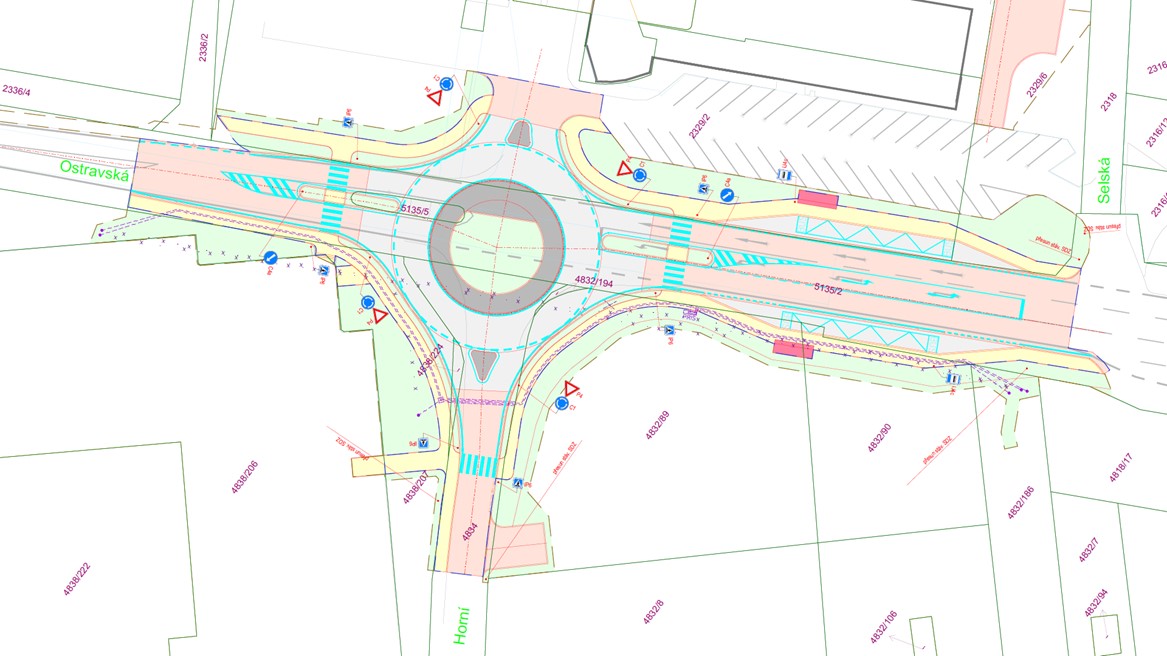 Článek I.Článek I.Signatáři memorandaSignatáři memorandaNázev:Moravskoslezský krajse sídlem:28. října 2771/117, 702 00 OstravaIČ:70890692DIČ:CZ70890692Zastoupen:Janem Krkoškou, MBA, hejtmanem krajeDatová schránka:8x6bxsdEmail:posta@msk.czNázev:Obec Sviadnovse sídlem:Na Drahách 119, 739 25 SviadnovIČ:00846872DIČ:CZ 00846872Zastoupen:Mgr. Davidem Novákem, starostouDatová schránka:sy5b39qEmail:obec@sviadnov.czuzavírají toto memorandum o spolupráci:uzavírají toto memorandum o spolupráci:ČLÁNEK II.ČLÁNEK II.PREAMBULEPREAMBULEV Ostravě dne:Ve Sviadnově: za Moravskoslezský krajza obec SviadnovJan Krkoška, MBAMgr. David Novákhejtman krajestarosta